PROYECTO DE ORDEN DEL DÍA revisadopreparado por la Oficina de la UniónDescargo de responsabilidad: el presente documento no constituye un documento de política u orientación de la UPOV	Apertura de la sesión	Aprobación del orden del día	Resultado del examen de los documentos por correspondencia (documento C/54/17)	Nombramiento del Secretario General (documento C/54/11)	Prórroga del nombramiento del Secretario General Adjunto (documento C/54/12)	Informe del Secretario General Adjunto sobre las novedades acaecidas en la UPOV
(documento C/54/INF/2)	Informe del presidente sobre los trabajos de la nonagésima séptima sesión del Comité Consultivo; aprobación, si procede, de las recomendaciones preparadas por dicho Comité (documento C/54/13)	Aprobación de documentos (documento C/54/3 Rev.)Documentos de informaciónUPOV/INF/4	Reglamento financiero y Reglamentación financiera de la UPOV 
(revisión del artículo 4.6) (documento C/54/19)UPOV/INF/16	Programas informáticos para intercambio (revisión)
	(documento UPOV/INF/16/9 Draft 2)UPOV/INF/22	Programas informáticos y equipos utilizados por los miembros de la Unión (revisión) (documento UPOV/INF/22/7 Draft 1)UPOV/INF-EXN	Lista de documentos UPOV/INF-EXN y fechas de última publicación (revisión) (documento UPOV/INF-EXN/14 Draft 2)Documentos TGPTGP/5	Experiencia y cooperación en el examen DHE	Sección 6: Informe de la UPOV sobre el examen técnico y formulario UPOV para la descripción de variedades (revisión)
(documento TGP/5: Sección 6/3 Draft 1)TGP/7	Elaboración de las directrices de examen (revisión)
(documento TGP/7/8 Draft 1)TGP/14	Glosario de términos utilizados en los documentos de la UPOV (revisión)
(documento TGP/14/5 Draft 1)TGP/15	Orientación sobre el uso de marcadores bioquímicos y moleculares en el examen de la distinción, la homogeneidad y la estabilidad (DHE) (revisión)
(documento TGP/15/3 Draft 1)TGP/0	Lista de documentos TGP y fechas de última publicación (revisión)
(documento TGP/0/12 Draft 1) 	Estados financieros de 2019 (documento C/54/5)	Informe del auditor externo (documento C/54/6)	Atrasos en el pago de las contribuciones al 30 de septiembre de 2020 (documento C/54/10)	Informe de gestión financiera del bienio 2018-2019 (documento C/54/4)	Informe sobre el rendimiento en el bienio 2018-2019 (documento C/54/9)	Informe anual del Secretario General correspondiente al año 2019 (documento C/54/2)	Consolidación de los informes de gestión financiera y sobre el rendimiento (documento C/54/18)	Fusión del Grupo de Trabajo sobre Técnicas Bioquímicas y Moleculares, y Perfiles de ADN en particular (BMT) y del Grupo de Trabajo Técnico sobre Automatización y Programas Informáticos (TWC) (documento C/54/14)	Pregunta frecuente “¿Cómo contribuye el sistema de la UPOV al desarrollo sostenible?” (documento C/54/15)	Programa de las reuniones:a)	Aprobación de los programas de trabajo del Comité Administrativo y Jurídico, el Comité Técnico y los Grupos de Trabajo Técnico (documento C/54/7)b)	Calendario de reuniones en 2021 (documento C/54/8)	Elección de los nuevos presidentes de los Grupos de Trabajo Técnico y del Grupo de Trabajo sobre Técnicas Bioquímicas y Moleculares, y Perfiles de ADN en particular (BMT) (documento C/54/16)	Cuestiones para información:*Informe sobre las actividades realizadas en los nueve primeros meses de 2020 (documento C/54/INF/3)Situación en los ámbitos legislativo, administrativo y técnico:i)	Informes de representantes de miembros y observadores (documento C/54/INF/4)ii)	Cooperación en materia de examen (documento C/54/INF/5); Lista de los taxones protegidos por los miembros de la Unión (documento C/54/INF/6); Estadísticas sobre la protección de las obtenciones vegetales en el período 2015-2019 (documento C/54/INF/7)	Comunicado de prensa (documento C/54/20)	Aprobación de un documento en el que consten las decisiones adoptadas en la sesión	Clausura de la sesión[Fin del documento]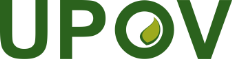 SUnión Internacional para la Protección de las Obtenciones VegetalesConsejoQuincuagésima cuarta sesión ordinaria
Ginebra, 30 de octubre de 2020C/54/1 Rev.Original: InglésFecha: 25 de septiembre de 2020